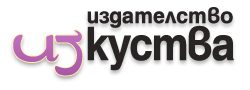 ИТИ-ДГ – Образователен софтуер за детската градинаСвободен достъп за работа у дома1 група: https://izkustva.bg/itidg12 група: https://izkustva.bg/itidg23 група: https://izkustva.bg/itidg34 група: https://izkustva.bg/itidg4Софтуерът се състои от 2 модула – игри (въртележката – за 3 и 4 група) и упражнения (бухалчето). 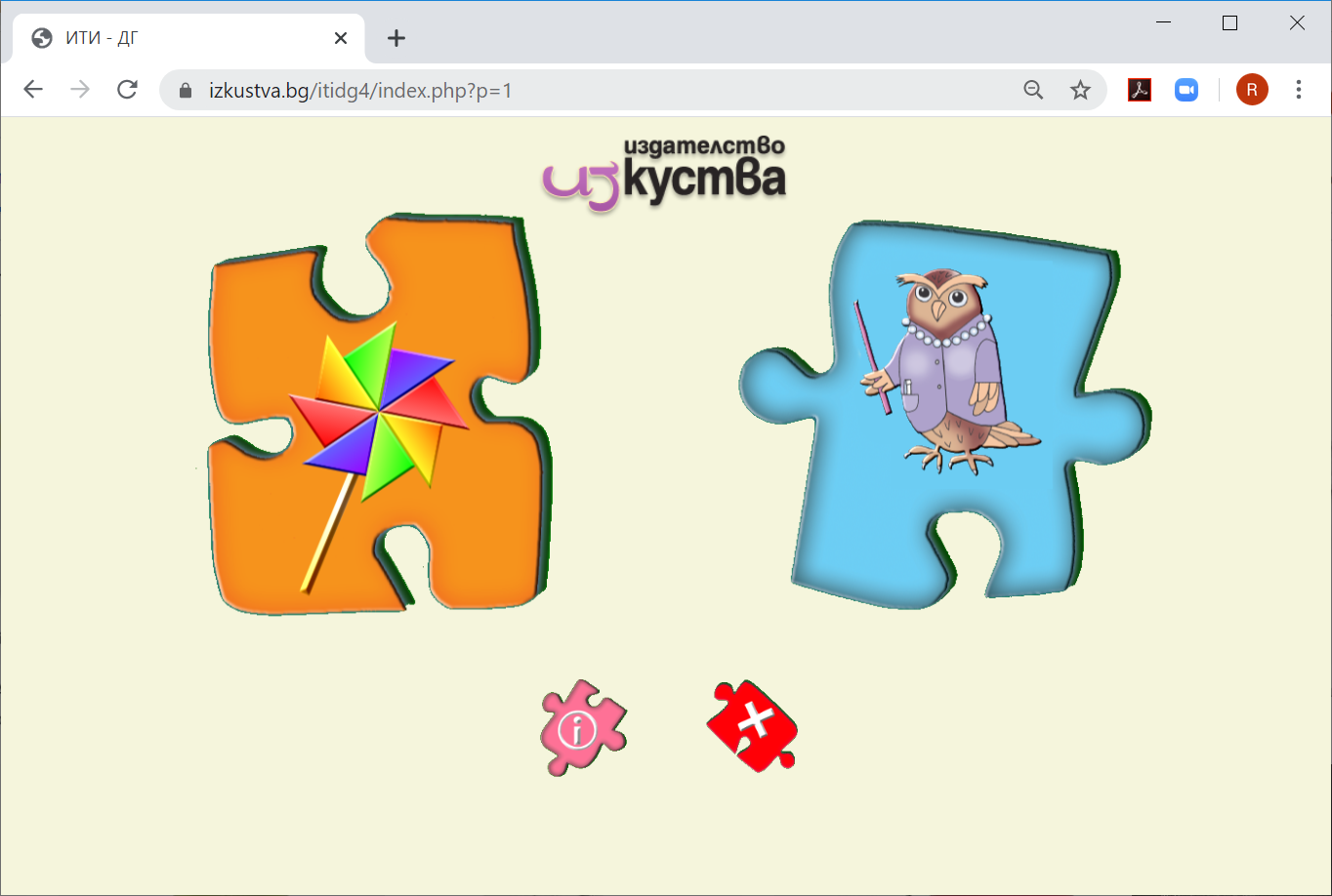 На всяка страница има бутон с информация. При зареждане на интерактивно упражнение, в долната част на екрана има лента с инструменти.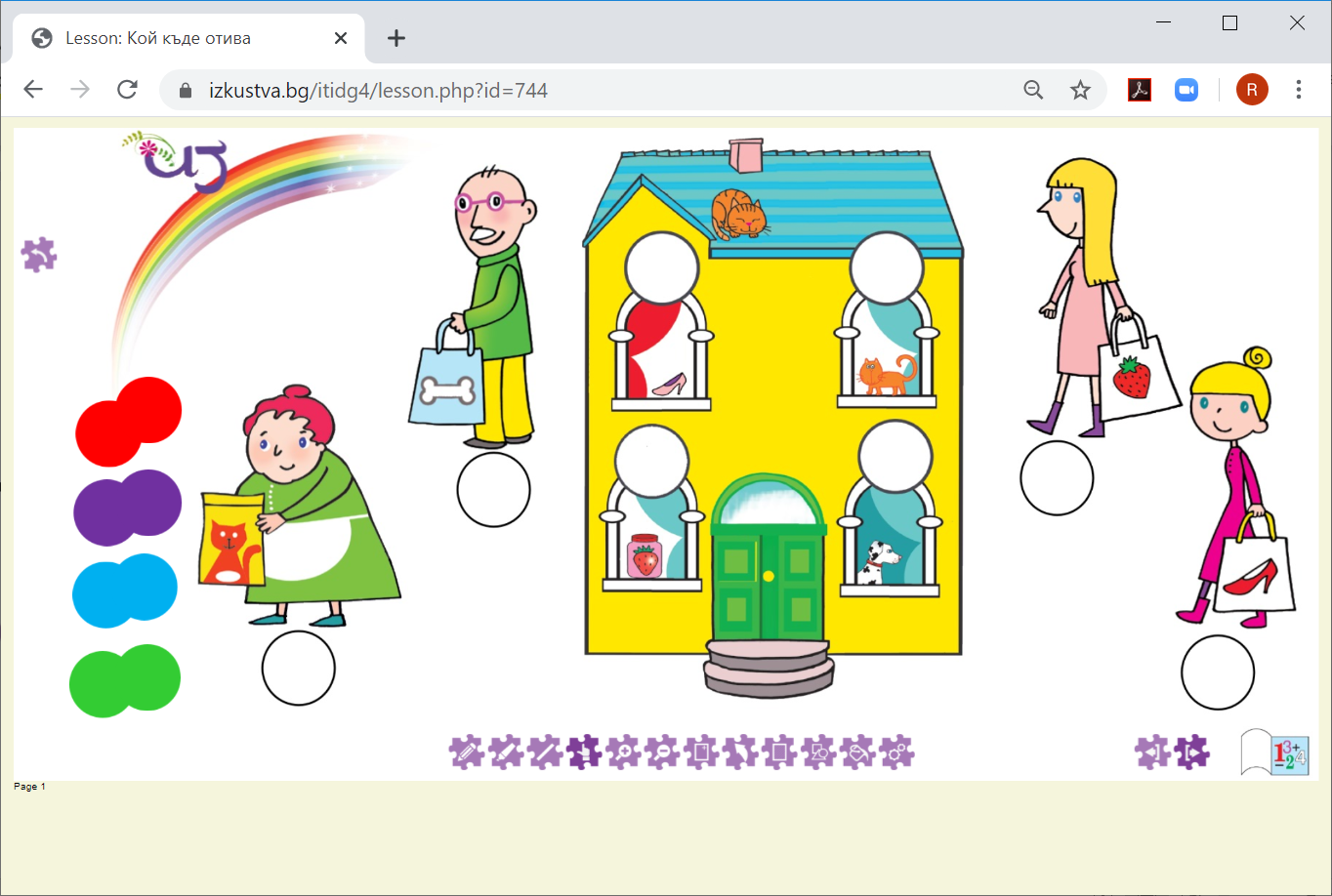 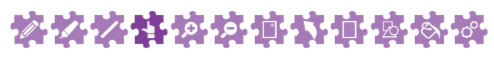 Молив – избирате цвят и ограждате. Ръчичка – чрез влачене местим обект. При щракване се възпроизвежда звук или видео (когато има такава опция)Кофа – избираме цвят. С щракване върху фигура я оцветява. (оцветява само фигури).